1. Comunicazioni della f.i.g.c.	3142. Comunicazioni della lega nazionale dilettanti	3142.1 Comunicati Ufficiali L.N.D.	3142.2 Circolari Ufficiali L.N.D.	3143. Comunicazioni del Comitato Regionale Lombardia	3143.1 Consiglio Direttivo	3143.2 Segreteria	3153.2.1 calendari stagione sportiva 2020/2021	3153.2.2 disciplina sportiva per le gare di coppa italia e coppa lombardia organizzate dai comitati regionali	3153.2.3 DATE PARTICOLARI dei CAMPIONATI LND	3163.2.4 DATE PARTICOLARI dei CAMPIONATI JUNIORES regionali	3173.2.5 pronto a.i.a. gare campionato e coppa stagione sportiva 2020/2021	3183.2.6 Società INATTIVE Stagione Sportiva 2020-2021	3183.2.7 VARIAZIONE orario PER campionatI LND	3183.2.8 RECUPERO GARE INTERROTTE	3183.2.9 gestione tornei e amichevoli l.n.d. e s.g.s.	3183.2.10 ufficializzazione numerazione maglie personalizzate	3193.2.11 SERVIZIO DI CONSULENZA ASSICURATIVA	3193.2.12 sanificazione locali per societa’ sportive	3203.2.13 autodichiarazione per accedere presso la sede della l.n.d.-c.r.l.	3203.2.14 vademecum operativo per le competizioni ufficiali regionali e provinciali (campionati, coppe, tornei, amichevoli) stagione sportiva 2020/2021	3203.2.15 dichiarazione da consegnare prima dell’accesso allo spogliatoio arbitro e squadra	3203.2.16 dichiarazione da consegnare prima dell’accesso agli spoglitoi alla societa’ avversaria	3203.3 Campionato FEmminile	3223.3.1 DATE PARTICOLARI dei CAMPIONATI FEMMINILI	3223.4 Campionato Calcio a cinque	3233.4.1 incontro societa’ calcio a 5 con la classe arbitrale	3233.4.2 GIRONI CALCIO A 5 SERIE D	3233.4.3 calendari calcio a 5 serie c1- c2 - d	3233.5 Campionato PARALIMPICO 1°LIVELLO, 2°LIVELLO, 3°LIVELLO	3243.5.1 Pubblicazione COMUNICATO UFFICIALE	3244. Comunicazioni per l’attività del Settore Giovanile Scolastico del C.R.L.	3244.1 Attività S.G.S. di competenza L.N.D.	3244.1.1 rinuncia al campionato giovanissimi regionali under 15 stagione sportiva 2020/2021	3244.1.2 DATE PARTICOLARI dei CAMPIONATI SGS REGIONALI	3244.1.3 DURATA TEMPI DI GIOCO CATEGORIE SGS	3254.1.4 APPROVAZIONE Tornei – Settore Giovanile Scolastico	3264.1.5 SVINCOLO PER ACCORDO - ACCOLTI	3264.1.6 SVINCOLO PER ACCORDO - RESPINTI	3274.2 Attività di Base (S.G.S.)	3274.2.1 riunione informativa SCUOLE CALCIO ÉLITE 2020/2021	3274.2.2 riconoscimento centro calcistico di base-scuola di calcio e scuole di calcio élite	3274.2.3 programmazione attivita’ di base in lombardia fase autunnale	3285. Notizie su Attività Agonistica	3296. Delibere della Corte Sportiva di Appello Territoriale	344Nessuna Comunicazione	Errore. Il segnalibro non è definito.7. Rettifiche	3488. Legenda	348Legenda Simboli Giustizia Sportiva	Errore. Il segnalibro non è definito.INCONTRO SOCIETA’ DI ECCELLENZA E PROMOZIONE E LA CLASSE ARBITRALESabato 12 Settembre 2020 alle ore 10.00, presso la sala riunioni del C.R. Lombardia in via Pitteri 95/2 a Milano, si terrà l’abituale incontro di inizio stagione fra le società di Eccellenza e Promozione con la classe arbitrale.In considerazione delle esigenze di sicurezza e distanziamento connesse alla prevenzione da contagio COVID-19, si invitano le società ad intervenire con un unico rappresentante per club.Inoltre, si pregano i partecipanti di presentarsi muniti, oltre che della propria mascherina, dell’autodichiarazione che si allega debitamente compilata al fine di agevolare l’accesso alla sede della riunione.IN ALLEGATO: MODULO AUTODICHIARAZIONE DA COMPILARSI.1. Comunicazioni della f.i.g.c. Nessuna comunicazione2. Comunicazioni della lega nazionale dilettanti 2.1 Comunicati Ufficiali L.N.D.Con il presente comunicato si pubblicano di seguito:C.U. n°89 LND riguardante” Premi di Valorizzazione dei Giovani Calciatori nei campionati di Eccellenza e Promozione per la stagione sportiva 2019/2020”.https://www.lnd.it/it/comunicati-e-circolari/comunicati-ufficiali/stagione-sportiva-2020-2021/6536-comunicato-ufficiale-n-89-societa-vincenti-premi-di-valorizzazione-giovani-calciatori-campionati-regionali-di-eccellenza-e-promozione-s-s-2019-2020/fileC.U. n°90 LND riguardante” Abbreviazione Termini Giustizia Sportiva Fase Regionale Coppa Italia, Coppa Regione e Coppa Provincia”.https://www.lnd.it/it/comunicati-e-circolari/comunicati-ufficiali/stagione-sportiva-2020-2021/6537-comunicato-ufficiale-n-90-cu-n-84-a-figc-abbreviazioni-termini-giustizia-sportiva-fase-regionale-coppa-italia-coppa-regione-e-coppa-provincia/fileC.U. n°91 LND riguardante” Abbreviazione Termini Giustizia Sportiva Fase Nazionale Coppa Italia Dilettanti”.https://www.lnd.it/it/comunicati-e-circolari/comunicati-ufficiali/stagione-sportiva-2020-2021/6538-comunicato-ufficiale-n-91-cu-n-85-a-figc-abbreviazioni-termini-giustizia-sportiva-fase-nazionale-coppa-italia-dilettanti/file2.2 Circolari Ufficiali L.N.D.Nessuna comunicazione3. Comunicazioni del Comitato Regionale Lombardia3.1 Consiglio DirettivoNessuna comunicazione3.2 Segreteria3.2.1 calendari stagione sportiva 2020/2021In allegato al presente comunicato si pubblicano i calendari delle gare nelle seguenti categorie:ECCELLENZAPROMOZIONE PRIMA CATEGORIAJUNIORES REGIONALE UNDER 19 AJUNIORES REGIONALE UNDER 19 BECCELLENZA FEMMINILEPROMOZIONE FEMMINILEJUNIORES FEMMINILECALCIO A 5 SERIE C1CALCIO A 5 SERIE C2CALCIO A 5 SERIE DALLIEVI REGIONALI UNDER 17 - ELITEALLIEVI REGIONALI UNDER 17ALLIEVI REGIONALI UNDER 16GIOVANISSIMI REGIONALI UNDER 15 - ELITEGIOVANISSIMI REGIONALI UNDER 153.2.2 disciplina sportiva per le gare di coppa italia e coppa lombardia organizzate dai comitati regionaliA PARZIALE RETTIFICA DI QUANTO PUBBLICATO SUL COMUNICATO UFFICIALE N. 9 DEL 20/8/2020PRESO ATTO DEL C.U. N.84 FELLA FIGC DEL 4/9/2020 SI STABILISCE CHE:La disciplina della fase regionale della Coppa Italia e Lombardia è demandata agli organi disciplinari di questo comitato (Giudice Sportivo Territoriale e Corte Sportiva di Appello Territoriale).		Considerato che la manifestazione è caratterizzata da articolazioni che prevedono uno svolgimento rapido, ai fini della disciplina sportiva si applicano le seguenti disposizioni: - i tesserati incorrono in una giornata di squalifica ogni due ammonizioni inflitte dall’Organo di Giustizia Sportiva;- le ammonizioni verranno azzerate prima della disputa delle gare di semifinale;- le decisioni di carattere tecnico, adottate dal Giudice Sportivo Territoriale del C.R.L. in relazione al risultato delle gare, sono inappellabili; - i provvedimenti disciplinari sono appellabili in secondo ed ultimo grado dinanzi alla Commissione Disciplinare Territoriale del C.R.L.; - le tasse reclamo sono fissate in Euro 78,00 per i reclami proposti al Giudice Sportivo Territoriale 1) per i procedimenti in prima istanza presso i Giudici Sportivi territoriali presso i Comitati Regionali instaurati su ricorso della parte interessata: - il termine per presentare il preannuncio di ricorso, unitamente al contributo e al contestuale invio alla controparte di copia della dichiarazione di preannuncio di reclamo, è fissato entro le ore 12.00 del giorno successivo allo svolgimento della gara; - il termine entro cui deve essere depositato il ricorso presso la segreteria del Giudice Sportivo e trasmesso, ad opera del ricorrente, alla controparte è fissato alle ore 18.00 del giorno successivo a quello in cui si è svolta la gara; - il termine per presentare eventuali ulteriori memorie o controdeduzioni per i procedimenti instaurati su ricorso di parte è ridotto entro le ore 12.00 del giorno della pronuncia. - il termine entro cui il Giudice è tenuto a pronunciarsi è fissato alle ore 18.00 del giorno successivo a quello in cui è stato depositato il ricorso. La decisione viene pubblicata entro lo stesso giorno in cui è stata adottata. 2) per i procedimenti di ultima istanza presso la Corte sportiva di Appello a livello territoriale: - il termine per presentare il preannuncio di reclamo, unitamente al contributo e alla eventuale richiesta di copia dei documenti, è fissato alle ore 24:00 del giorno in cui è stata pubblicata la decisione; - il termine entro cui deve essere depositato il ricorso presso la segreteria della Corte Sportiva di Appello a livello territoriale e trasmesso, ad opera del ricorrente, alla controparte è fissato alle ore 24:00 del giorno successivo alla pubblicazione della decisione che si intende impugnare ovvero del giorno stesso della ricezione della copia dei documenti; - il termine entro cui la controparte può ottenere copia dei documenti, ove ne faccia richiesta, è fissato alle ore 12:00 del giorno successivo a quello in cui ha ricevuto la dichiarazione con la quale viene preannunciato il reclamo; - il termine entro cui il Presidente della Corte Sportiva di Appello a livello territoriale fissa l’udienza in camera di consiglio, è fissato a 2 giorni dal deposito del reclamo; - il termine entro cui deve tenersi l’udienza dinanzi alla Corte Sportiva di Appello a livello territoriale è fissato a 3 giorni dal deposito del reclamo; - il termine entro cui il reclamante e gli altri soggetti individuati dal Presidente della Corte Sportiva di Appello a livello territoriale, ai quali è stato comunicato il provvedimento di fissazione, possono fare pervenire memorie e documenti è fissato alle ore 12:00 del giorno precedente della data fissata per l’udienza; - al termine dell’udienza che definisce il giudizio viene pubblicato il dispositivo della decisione. 3) Il deposito di ricorsi, del preannuncio di reclamo, del reclamo e controdeduzioni dovrà esser effettuato a mezzo pec o telefax, comunque, esser depositato presso la sede del Comitato Regionale nei termini sopra precisati. Ove l’atto debba esser comunicato alla controparte, è onere del reclamante la trasmissione nei termini di cui sopra a mezzo pec o telefax.3.2.3 DATE PARTICOLARI dei CAMPIONATI LNDDi seguito si pubblicano DATE PARTICOLARI dei Campionati della Stagione Sportiva 2020-2021:GIRONI a 18 SQUADRENel TURNO INFRASETTIMANALE della 17a GIORNATA di ANDATA gli ORARI delle GARE sono definiti come segue:CAMPO ILLUMINATO ore 20.30CAMPO NON ILLUMINATO orario UFFICIALE 15:30 Nei TURNI INFRASETTIMANALI programmati in giorni FESTIVI (16a GIORNATA di ANDATA, 14a GIORNATA di ANDATA e 17a GIORNATA di RITORNO) gli ORARI delle GARE sono quelli UFFICIALI da CALENDARIO.Le Società che in data 06/01/2021 saranno impegnate nella FINALE REGIONALE di COPPA ITALIA di ECCELLENZA disputeranno la gara della 14a GIORNATA di ANDATA in data 03/01/2021.GIRONI a 16 SQUADRENel TURNO INFRASETTIMANALE programmato in giorno FESTIVO gli ORARI delle GARE sono quelli UFFICIALI da CALENDARIO.3.2.4 DATE PARTICOLARI dei CAMPIONATI JUNIORES regionaliDi seguito si pubblicano DATE PARTICOLARI dei Campionati della Stagione Sportiva 2020-2021:GIRONI a 18 squadreNel TURNO INFRASETTIMANALE della 17a GIORNATA di ANDATA gli ORARI delle GARE sono definiti come segue:CAMPO ILLUMINATO ore 18.00CAMPO NON ILLUMINATO orario UFFICIALE 15:30Nel TURNO INFRASETTIMANALE della 16a GIORNATA di ANDATA e della 14a GIORNATA di ANDATA gli ORARI delle GARE sono definiti come da CALENDARIOGIRONI a 16 squadreNel TURNO INFRASETTIMANALE della 14a GIORNATA di ANDATA gli ORARI delle GARE sono definiti come da CALENDARIO3.2.5 pronto a.i.a. gare campionato e coppa stagione sportiva 2020/2021Si comunica che i numeri di telefono da contattare per le gare di Campionato, Coppa Italia e Coppa Lombardia di Calcio a 11 per la Stagione Sportiva 2020/2021 sono i seguenti:Gare di Coppa Italia, Coppa Lombardia e Gare Infrasettimanali compreso il sabato 349-4107063Gare di domenica 02-21722408/4103.2.6 Società INATTIVE Stagione Sportiva 2020-2021   Di seguito si pubblica elenco Società INATTIVE:3.2.7 VARIAZIONE orario PER campionatI LNDSi comunica che, per le Società che hanno chiesto e ottenuto la possibilità di giocare le gare interne in ORARIO diverso da quello UFFICIALE, tale deroga decadrà nelle ULTIME DUE GARE del girone di RITORNO quando verrà ripristinato ORARIO UFFICIALE.Di seguito si pubblica elenco Società che hanno ottenuto dal CRL la deroga:3.2.8 RECUPERO GARE INTERROTTESi richiama quanto regolato dalla “CIRCOLARE n. 1 ATTIVITA’ AGONISTICA” pubblicata con Comunicato Ufficiale n. 03/SGS del 24/07/2020 in merito al recupero gare interrotte.G) Recupero gare interrotte Con riferimento al Comunicato Ufficiale n. 41/a del 30 gennaio 2019 della Federcalcio e alle modifiche introdotte dall’Art. 30 “Lo svolgimento dei Campionati” punto 4 del Regolamento L.N.D., si ritiene opportuno precisare che per le gare riservate alle categorie in ambito di Settore per l’Attività Giovanile e Scolastica, deve essere disposta la ripetizione integrale.3.2.9 gestione tornei e amichevoli l.n.d. e s.g.s.Gestione Tornei e Amichevoli LND e SGS:Si comunica che per Tornei LND e SGS, le richieste dovranno pervenire come sotto riportato ai competenti uffici:Prime Squadre LND tutte di competenza dell’ufficio “Sportello Unico e Tesseramento” da inoltrarsi esclusivamente alla mail societacrl@lnd.it.Under 19 Regionali – Nazionali - Internazionali di competenza dell’ufficio “Sportello Unico e Tesseramento”, da inoltrarsi esclusivamente alla mail societacrl@lnd.it.Under 19 Provinciali di competenza delle Delegazioni Provinciali.SGS Regionali – Nazionali - Internazionali di competenza dell’ufficio “Tornei SGS”da inoltrarsi esclusivamente alla mail crltorneisgs@lnd.it.SGS Provinciali e Locali di competenza delle Delegazioni Provinciali.I Tornei/Amichevoli approvati dagli uffici “Sportello Unico” e “Tornei SGS” tramite pubblicazione sul Comunicato Regionale saranno gestiti a livello di Giustizia Sportiva direttamente dagli uffici di competenza del Comitato Regionale. Per i Tornei/Amichevoli autorizzati dalle Delegazioni Provinciali con apposita pubblicazione su Comunicato Provinciale, la gestione della Giustizia Sportiva sarà di loro competenza.3.2.10 ufficializzazione numerazione maglie personalizzateSi pubblicano le Società e in allegato le relative numerazioni/integrazioni di maglia fissa per le seguenti Società:PRIMA CATEGORIAA.S.D. NUOVA FIAMME ORO FERNOGSD AFFORESE ASD GALBIATE 1974A.C.D. SESTO 2010SECONDA CATEGORIAF.C.D. PIOLTELLESE 1967	POL. SPORTED MARISA.S.D. GUNNERS MILANOA.S.D. PAINA 2017U.S. VILLA CORTESE A.S.D.A.S.D. PANTIGLIATE CALCIO 1977U.S.D. CALCIO BREMBATETERZA CATEGORIAA.S.D. POLISPORTIVA ROVINATA3.2.11 SERVIZIO DI CONSULENZA ASSICURATIVA  Si comunica alle società che il Sig. Remelli Giancarlo sarà assente nella giornata di giovedì 10 settembre. La sua presenza riprenderà il giorno 17 settembre.Inoltre, si informano le società che il consulente assicurativo del C.R.L. Giancarlo Remelli è a disposizione delle affiliate per informative riferite a coperture assicurative anche nel ramo Responsabilità Civile verso Terzi per società sportive comprensive di malattie infettive e COVID nonché di tutela legale inclusa sicurezza e COVID.   Il consulente può essere raggiunto ai seguenti recapiti: Tel. 02/21722218 Giovedì presso il Comitato dalle 12,00 alle 17,30 Cell. 335/6815479 nelle altre giornate3.2.12 sanificazione locali per societa’ sportive La società "Gruppo Margherita", con sede in Orzinuovi (BS), ha rappresentato al C.R.L. la possibilità di svolgere attraverso propri operatori una sanificazione, in via totalmente gratuita, dei locali in utilizzo alle società affiliate su tutto il territorio regionale. Il servizio, reso gratuitamente, comporterà anche la presentazione dei prodotti offerti dalla società e potrà essere prenotato all'indirizzo e-mail info@gruppo margherita.it specificando:Denominazione della societàDelegazione di appartenenzaNominativo richiedente (Presidente - Cognome e Nome)Luogo dell'intervento (Località e indirizzo)Metratura (metri quadrati)Contatto telefonicoSi precisa che l'adesione da parte dei club è facoltativa e senza alcun obbligo di acquisto successivo.3.2.13 autodichiarazione per accedere presso la sede della l.n.d.-c.r.l.	In allegato si pubblica il modulo di autodichiarazione ai sensi degli artt. 46 e 47 del D.P.R. N.445/2000 per accedere presso la sede della L.N.D.-C.R.L., che dovrà essere compilato in ogni parte e consegnato in portineria. 3.2.14 vademecum operativo per le competizioni ufficiali regionali e provinciali (campionati, coppe, tornei, amichevoli) stagione sportiva 2020/2021	In allegato al presente comunicato si pubblica il vademecum operativo per l’applicazione pratica del protocollo F.I.G.C. del 10 agosto 2020 in occasione di gare ufficiali (campionati, coppe, tornei, amichevoli).3.2.15 dichiarazione da consegnare prima dell’accesso allo spogliatoio arbitro e squadra 	In allegato al presente comunicato si pubblica la dichiarazione dell’avvenuta sanificazione degli spogliatoi da parte della società ospitante alla società ospite ed agli arbitri. 3.2.16 dichiarazione da consegnare prima dell’accesso agli spoglitoi alla societa’ avversaria 	In allegato al presente comunicato si pubblica la dichiarazione dell’avvenuto rispetto delle prescrizioni COVID-19 da consegnare alla società avversaria. Variazione Gare l.n.d. ECCELLENZAPROMOZIONEPRIMA CATEGORIATERZA CATEGORIAJUNIORES REGIONALE AJUNIORES REGIONALE B3.3 Campionato FEmminile3.3.1 DATE PARTICOLARI dei CAMPIONATI FEMMINILINel TURNO INFRASETTIMANALE programmato in giorno FESTIVO gli ORARI delle GARE sono quelli UFFICIALI da CALENDARIO.Le Società che giocano gli incontri casalinghi il SABATO nella 12a GIORNATA di ANDATA seguiranno la programmazione sopra indicata dal CR Lombardia mantenendo però il PROPRIO ORARIO di GARA.Variazione Gare calcio femminile PROMOZIONE FEMMINILE3.4 Campionato Calcio a cinque3.4.1 incontro societa’ calcio a 5 con la classe arbitraleIncontro società di Calcio a 5 e Classe ArbitraleLunedi 21 settembre 2020 alle ore 19 si terrà l’abituale incontro di inizio stagione fra le società di Calcio a 5 e la classe arbitrale.Considerata l’importanza della circolare n°1 futsal stagione sportiva 2020/2021 la cui applicazione verrà illustrata dal Responsabile AIA della Lombardia Signor Alessandro Barbuto, è auspicabile la presenza di tutte le società.In ottemperanza alle esigenze di sicurezza e distanziamento connesse alla prevenzione contagio COVID-19, e al fine di raggiungere più società nelle varie zone della Lombardia, la riunione si svolgerà in modalità telematica attraverso la Piattaforma CISCO WEBEX. I dati per potersi collegare vengono sotto riportati con le credenziali per l’accesso alla riunione. Informazioni riunioneCollegamento riunione:https://lnd.webex.com/lnd/j.php?MTID=m71af533620a86abc7f5a02627615ac05Numero riunione:	163 601 0335Password:		210920203.4.2 GIRONI CALCIO A 5 SERIE DIn allegato al presente comunicato si pubblicano i gironi del campionato di calcio a 5 serie D per la stagione sportiva 2020/2021.3.4.3 calendari calcio a 5 serie c1- c2 - dIn allegato al presente comunicato si pubblicano i calendari dei campionati di calcio a 5 serie C1, C2 e D per la stagione sportiva 2020/2021.Variazione Gare calcio a 5 Nessuna comunicazione3.5 Campionato PARALIMPICO 1°LIVELLO, 2°LIVELLO, 3°LIVELLO  3.5.1 Pubblicazione COMUNICATO UFFICIALENessuna comunicazione4. Comunicazioni per l’attività del Settore Giovanile Scolastico del C.R.L.4.1 Attività S.G.S. di competenza L.N.D.4.1.1 rinuncia al campionato giovanissimi regionali under 15 stagione sportiva 2020/2021A fronte della RINUNCIA della Società F.C. VERBANO CALCIO al campionato GIOVANISSIMI REGIONALI UNDER 15 comunicata mediante lettera in data 08/09/2020 il CR Lombardia dispone il seguente ripescaggio:GIOVANISSIMI REGIONALI UNDER 15 - 33Società USCENTI da Organico pubblicato sul C.U. n°8 del 13 agosto 2020Società AMMESSE da GRADUATORIA di MERITO pubblicata C.U. n°8 CRL del 13 agosto 2020A fronte del ripescaggio della Società A.S.D. JUVENILIA SPORT CLUB il CR Lombardia dispone come segue la nuova composizione dei gironi:4.1.2 DATE PARTICOLARI dei CAMPIONATI SGS REGIONALIDi seguito si pubblicano DATE PARTICOLARI dei Campionati Regionali SGS della Stagione Sportiva 2020-2021:GIRONI a 18 squadreNel TURNO INFRASETTIMANALE della 17a GIORNATA di ANDATA gli ORARI delle GARE sono definiti come segue:CAMPO ILLUMINATO ore 18.00CAMPO NON ILLUMINATO orario UFFICIALE 15:30Nei TURNI INFRASETTIMANALI programmati in giorni FESTIVI gli ORARI delle GARE sono quelli UFFICIALI da CALENDARIO.Le Società che giocano gli incontri casalinghi il SABATO nella 17a GIORNATA di RITORNO giocheranno in data 3/04/2021 mentre per quanto riguarda la 16a GIORNATA di ANDATA e la 14a GIORNATA di ANDATA seguiranno la programmazione sopra indicata dal CR Lombardia mantenendo però il PROPRIO ORARIO di GARA.GIRONI a 16 squadreNel TURNO INFRASETTIMANALE programmato in giorno FESTIVO gli ORARI delle GARE sono quelli UFFICIALI da CALENDARIO.4.1.3 DURATA TEMPI DI GIOCO CATEGORIE SGSSi richiama quanto regolato dalla “CIRCOLARE n. 1 ATTIVITA’ AGONISTICA” pubblicata con Comunicato Ufficiale n. 03/SGS del 24/07/2020 in merito alla durata delle gare.H) Durata delle gare in ambito Nazionale, Regionale, Provinciale, Locale UNDER 17: le gare hanno una durata di 90 minuti (2 tempi regolamentari da 45 minuti ciascuno). I due tempi supplementari hanno una durata di 15 minuti ciascuno. UNDER 16: le gare hanno una durata di 80 minuti (2 tempi regolamentari da 40 minuti ciascuno). I due tempi supplementari hanno una durata di 10 minuti ciascuno. UNDER 15: le gare hanno una durata di 70 minuti (2 tempi regolamentari da 35 minuti ciascuno). I due tempi supplementari hanno una durata di 10 minuti ciascuno.4.1.4 APPROVAZIONE Tornei – Settore Giovanile ScolasticoSi comunica l’avvenuta APPROVAZIONE dei seguenti tornei:ATTENZIONE:Il Comitato Regionale Lombardia si riserva la facoltà di revocare l’autorizzazione a Tornei già autorizzati in caso di ordinanze restrittive a tutela della salute da parte delle Autorità Competenti.Si invitano le società al rispetto dei tempi per la presentazione di tornei e richieste gareLe scadenze si intendono presso l’Ufficio Tornei SGS del Comitato Regionale Lombardia.4.1.5 SVINCOLO PER ACCORDO - ACCOLTILo svincolo per accordo con la Società, può essere richiesto prima dell’inizio dell’attività calcistica (Campionati o Tornei). Tale richiesta, firmata dal calciatore e dagli esercenti la potestà genitoriale, dovrà essere inviata per raccomandata con ricevuta di ritorno al Comitato Regionale competente, corredata dall’assenso della Società d’appartenenza e dall’originale del cartellino attestante il tesseramentoNON VERRANNO ACCETTATE RICHIESTE PERVENUTE A MANO O VIA FAX O PRIVE DI CARTELLINO IN ORIGINALE O DEPOSITATE C/O LE DELEGAZIONI PROVINCIALI.4.1.6 SVINCOLO PER ACCORDO - RESPINTIVariazione Gare S.G.S. Nessuna comunicazione4.2 Attività di Base (S.G.S.)4.2.1 riunione informativa SCUOLE CALCIO ÉLITE 2020/2021Venerdì 11 Settembre alle ore 21.00 si terrà una riunione informativa sul percorso per ottenere la qualifica di Scuola Calcio Elite per la stagione 2020/21. Sono tenute a partecipare tutte le società che nelle scorse settimane hanno manifestato l'interesse inviando la mail a base.lombardiasgs@figc.it. Ai referenti verrà inoltrato il link della piattaforma Webex sulla quale si svolgerà l'incontro online un giorno prima della riunione stessa.4.2.2 riconoscimento centro calcistico di base-scuola di calcio e scuole di calcio éliteLe modalità per il riconoscimento della qualifica della Scuola Calcio, per la s.s. 2020/2021, sono state pubblicate sul CU n.5 del SGS (pubblicato in data 31 luglio 2020), scaricabile direttamente dal sito del Settore Giovanile e Scolastico (www.figc.it/it/giovani).Le tipologie previste anche per la s.s. 2020/2021 sono:1) Centro Calcistico di Base (CCB)2) Scuola di Calcio (SC)3) Scuola di Calcio di Élite (SCE)  Per il riconoscimento del Centro Calcistico di Base (CCB) e della Scuola di Calcio, è indispensabile:Rispettare i requisiti generali pubblicati sul CU n.5 SGS;inviare ENTRO il 25 SETTEMBRE 2020 via mail esclusivamente in formato pdf  la Dichiarazione di Impegno Scuole di Calcio (allegato al presente comunicato da inviare alla Delegazione territorialmente competente) o la Dichiarazione di Impegno Scuole di Calcio Elite (allegato al presente comunicato da inviare all’Ufficio del Coordinatore del Settore Giovanile e Scolastico, mail: base.lombardiasgs@figc.it) Inviare il Modulo di presentazione della società (allegato n.2 del CU SGS n.1 – il file in formato DOC allegato anche al presente Comunicato) ENTRO il 25 settembre 2020 per le Scuole di Calcio (da inviare alla Delegazione territorialmente competente) e Scuole di Calcio Élite (da inviare all’Ufficio del Coordinatore del Settore Giovanile e Scolastico, mail: base.lombardiasgs@figc.it) o ENTRO il 20 ottobre 2020 per i Centri Calcistici di Base (da inviare alla Delegazione territorialmente competente)Compilare il Modulo on line di censimento del settore giovanile, secondo le modalità già specificate nel CU SGS n.1 e che verranno anche prossimamente ribadite sui CU regionale e territoriali, ENTRO IL 30 novembre 2020.4.2.3 programmazione attivita’ di base in lombardia fase autunnaleATTIVITA’ DI BASE IN LOMBARDIAIl Settore Giovanile e Scolastico della Lombardia, in accordo con la Lega Nazionale Dilettante Comitato Regionale Lombardia, propone per il periodo autunnale il seguente programma:Tornei Esordienti e Pulcini:Inizio manifestazioni 17/18 Ottobre e termine 12/13 Dicembre (9 giornate) seguendo le modalità di gioco previste da C.U. SGS n°1 del 01/07/2020 quindi:Pulcini: 7c7 + mini-partita con situazione semplificata e gioco di tecnica (Torneo Pulcini #Grassroots Challenge)Esordienti: 9c9 + situazione abilità tecnica (Shoot-Out in continuità)Tornei Primi Calci e Piccoli Amici:Inizio manifestazioni 24/25 Ottobre e termine 05/06 Dicembre (7 giornate) seguendo le modalità di gioco previste da C.U. SGS n°1 del 01/07/2020 quindi:Piccoli Amici: 3c3 alternate a giochi/esercizi di abilità tecnica (vedi Programma di Sviluppo Territoriale Piccoli Amici e Primi Calci)Primi Calci: 5c5 alternate a giochi/esercizi di abilità tecnica (vedi Programma di Sviluppo Territoriale Piccoli Amici e Primi Calci)Per l’attività Autunnale NON saranno previsti raggruppamenti a 3/4 squadre ma un calendario con incontri a 2 squadre per agevolare il rispetto del protocollo nella gestione degli spazi.L’attività partirà in contemporanea in tutta la Lombardia.Durante il periodo di attività Federale Ufficiale NON saranno autorizzati Tornei organizzati dalle società per le categorie coinvolte nell’attività stessa.PERIODO DURANTE IL QUALE POSSONO ESSERE OMOLOGATI TORNEI DELLE SOCIETA’AFFILIATE FIGC:ESORDIENTI e PULCINI: fino al 10-11 Ottobre e dal 19-20 Dicembre al 30-31 GennaioPRIMI CALCI e PICCOLI AMICI: fino al 17-18 Ottobre e dal 12-13 Dicembre al 06-07 FebbraioSi ricorda che l’approvazione dei tornei riguarda il rispetto dei regolamenti tecnico/organizzativi e che le società saranno altresì tenute al rigoroso rispetto del protocollo FIGC Dilettanti del 10 Agosto 2020.5. Notizie su Attività AgonisticaCOPPA ITALIA ECCELLENZAVARIAZIONI AL PROGRAMMA GAREGARA VARIATAGIRONE 03GIRONE 04GIRONE 05GIRONE 08GIRONE 09GIRONE 13GIRONE 14GIRONE 15COPPA ITALIA PROMOZIONEVARIAZIONI AL PROGRAMMA GAREGARA VARIATAGIRONE 01GIRONE 03GIRONE 11GIRONE 12GIRONE 17GIRONE 25GIRONE 32RINVIO PER COVID-19COPPA LOMBARDIA PRIMA CTGVARIAZIONI AL PROGRAMMA GAREGARA VARIATAGIRONE 01GIRONE 02GIRONE 08GIRONE 11GIRONE 13GIRONE 14GIRONE 17GIRONE 18GIRONE 24GIRONE 32GIRONE 33GIRONE 34GIRONE 36GIRONE 37GIRONE 40GIRONE 44RINVIO PER COVID-19COPPA LOMBARDIA SECONDA CTGVARIAZIONI AL PROGRAMMA GAREPOSTICIPOGIRONE 07GIRONE 44GARA VARIATAGIRONE 02GIRONE 03GIRONE 04GIRONE 08GIRONE 09GIRONE 12GIRONE 14GIRONE 17GIRONE 18GIRONE 19GIRONE 22GIRONE 23GIRONE 24GIRONE 25GIRONE 28GIRONE 30GIRONE 31GIRONE 32GIRONE 33GIRONE 37GIRONE 38GIRONE 39GIRONE 42GIRONE 43GIRONE 44GIRONE 47GIRONE 48GIRONE 50GIRONE 51GIRONE 53GIRONE 54GIRONE 55GIRONE 56GIRONE 59GIRONE 61GIRONE 62GIRONE 67RINVIO GARA COVID-19COPPA LOMBARDIA TERZA CTGVARIAZIONI AL PROGRAMMA GAREPOSTICIPOGIRONE 06GIRONE 07GIRONE 12GIRONE 25GARA VARIATAGIRONE 04GIRONE 06GIRONE 09GIRONE 13GIRONE 17GIRONE 18GIRONE 19GIRONE 21GIRONE 30GIRONE 31GIRONE 32GIRONE 33COPPA REGIONALE JUNIORES AVARIAZIONI AL PROGRAMMA GAREGARA VARIATAGIRONE 01GIRONE 02GIRONE 04GIRONE 05GIRONE 06GIRONE 07GIRONE 08GIRONE 09COPPA LOMBARDIA JUNIORES REG.BVARIAZIONI AL PROGRAMMA GAREPOSTICIPOGIRONE 20GARA VARIATAGIRONE 01GIRONE 02GIRONE 04GIRONE 05GIRONE 06GIRONE 08GIRONE 09GIRONE 11GIRONE 15GIRONE 16GIRONE 18GIRONE 19GIRONE 20GIRONE 21COPPA LOMBARDIA JUNIORES PROV.VARIAZIONI AL PROGRAMMA GAREPOSTICIPOGIRONE 18GIRONE 23GARA VARIATAGIRONE 02GIRONE 03GIRONE 05GIRONE 07GIRONE 08GIRONE 09GIRONE 12GIRONE 13GIRONE 15GIRONE 16GIRONE 17GIRONE 20GIRONE 22GIRONE 23COPPA LOMBARDIA C5 SERIE "C2"VARIAZIONI AL PROGRAMMA GAREGARA VARIATAGIRONE 076. Delibere della Corte Sportiva di Appello Territoriale CORTE SPORTIVA D’APPELLO TERRITORIALE Nessuna comunicazioneTRIBUNALE FEDERALE TERRITORIALE LOMBARDIA RIUNIONE DEL 03/09/2020Collegio Giudicante: Avv. Sergio Carnevale (Pres.), Avv. Sara Baresi, Avv. Giuseppe Grasso (Componenti) Rag. Orazio Serafino (Segr.)DEFERIMENTO PROCURA FEDERALE – datato 3 giugno 2020 a carico di SOMMI Massimiliano all’epoca dei fatti Presidente della SS Mortara per la violazione dell’art. 4 comma 1 del CGS in relazione all’art. 32 co. 2 ed in relazione all’art. 7 co. dello Statuto Federale ed agli artt. 39 e 43 commi 1 e 6 delle NOIF, avendo omesso di provvedere al regolare tesseramento del calciatore BOUAFFO Jack Dylan per la SS Mortara;SIMINI Domenico, Dirigente Accompagnatore Ufficiale per violazione dell’art. 4 comma 1 del CGS in relazione all’art. 61 co. 1 e 5 delle NOIF per aver svolto le funzioni di Accompagnatore ufficiale, nelle gare, in cui è stato utilizzato in posizione irregolare perché non tesserato il calciatore BOUAFFO Jack Dylan per la SS Mortara;BIGLIERI Massimo, Dirigente Accompagnatore Ufficiale per violazione dell’art. 4 comma 1 del CGS in relazione all’art. 61 co. 1 e 5 delle NOIF per aver svolto le funzioni di Accompagnatore ufficiale, nelle gare, in cui è stato utilizzato in posizione irregolare perché non tesserato il calciatore BOUAFFO Jack Dylan per la SS Mortara;ROVIDA Maurizio Dirigente Accompagnatore Ufficiale per violazione dell’art. 4 comma 1 del CGS in relazione all’art. 61 co. 1 e 5 delle NOIF per aver svolto le funzioni di Accompagnatore ufficiale, nelle gare, in cui è stato utilizzato in posizione irregolare perché non tesserato il calciatore BOUAFFO Jack Dylan per la SS Mortara;FERRARI Fabio, Dirigente Accompagnatore Ufficiale per violazione dell’art. 4 comma 1 del CGS in relazione all’art. 61 co. 1 e 5 delle NOIF per aver svolto le funzioni di Accompagnatore ufficiale, nelle gare, in cui è stato utilizzato in posizione irregolare perché non tesserato il calciatore BOUAFFO Jack Dylan per la SS Mortara;VAILATI Cesare Dirigente Accompagnatore Ufficiale per violazione dell’art. 4 comma 1 del CGS in relazione all’art. 61 co. 1 e 5 delle NOIF per aver svolto le funzioni di Accompagnatore ufficiale, nelle gare, in cui è stato utilizzato in posizione irregolare perché non tesserato il calciatore BOUAFFO Jack Dylan per la SS Mortara;BOUAFFO Jack Dylan, calciatore, per aver giocato, in posizione irregolare, per la società SS Mortara ASD MORTARA CALCIO per violazione a titolo di responsabilità diretta ed oggettiva della violazione dell’art 6 commi 1 e 2 CGS per i comportamenti dei suddetti tesseratiLa Commissione Disciplinare Territoriale del CRL, preso atto che i deferiti, sig. ROVIDA MAURIZIO, in proprio e giusta delega conferita dalla SS Mortara e dal Presidente, e FERRARI FABIO sono comparsi all’udienza fissata per il giorno 3 settembre 2020, ed hanno concordato con il rappresentante della Procura l’applicazione delle seguenti sanzioni, ai sensi dell’Art.127 CG. Sanzione base: ROVIDA MAURIZIO e FERRARI FABIO 30 giorni di inibizione SOMMI MASSIMILIANO 3 mesi di inibizioneSS MORTARA euro 600 di ammenda oltre ad un punto di penalizzazione. ***   ***   ***Per quanto concerne la posizione degli altri deferiti, non comparsi all’udienza del 3 settembre 2020, il Rappresentante della Procura ha chiesto di comminare le seguenti sanzioni:SIMINI DOMENICO e CESARE VAILATI due mesi di inibizioneBIGLIERI MASSIMO un mese di inibizioneBOUAFFO JACK DYLAN 3 giornate di squalificaOSSERVAIl comportamento addebitato, come già più sopra riferito, risulta pienamente provato dalla documentazione in atti; pertanto non può trovare luogo nel caso in esame un provvedimento di proscioglimento.La Commissione Disciplinare, preso atto delle richieste di applicazione della pena, ai sensi dell’art. 127 CGS, avanzata dai deferiti comparsi, in merito alle quali ha prestato il consenso il Rappresentante della Procura Federale, ritenute accoglibili le sanzioni concordate dalle parti in considerazione dell’entità e rilevanza dei comportamentiapplicaa: ROVIDA MAURIZIO e FERRARI FABIO 20 giorni di inibizione, SOMMI MASSIMILIANO 2 mesi di inibizione, SS MORTARA euro 400 di ammenda e un punto di penalizzazione.COMMINAa SIMINI DOMENICO e CESARE VAILATI due mesi di inibizioneBIGLIERI MASSIMO un mese di inibizioneBOUAFFO JACK DYLAN 2 giornate di squalificaManda la Segreteria del CRL di comunicare direttamente alle parti la presente delibera.***************************************************************************************Deferimento del Procuratore Federale del 3 giugno 2020 a carico di:BAKU Aderis, calciatore, per rispondere della violazione dell'art. 4 del CGS e dell'Art. 40 NOIF, per aver dichiarato contrariamente al vero di non essere stato tesserato per alcuna federazione estera all'atto del tesseramento per la ACCADEMIA RUDIANESE,ASD ACCADEMIA RUDIANESE, a titolo di responsabilità oggettiva, ai sensi dell'Art. 6, comma 1, del CGS per le violazioni ascritte al calciatore BAKU ADERIS.******Il Tribunale Federale Territoriale, letto l'atto del deferimento esperiti gli incombenti di rito, sentito il rappresentante della Procura Federale,preso atto che alla riunione del 3.09.2020, compariva il Rappresentante della Procura; rilevato che nessuno è comparso per i deferiti, nonostante regolare convocazione;preso atto che il rappresentante della Procura ha chiesto di comminare ai deferiti le seguenti sanzioni in ordine ai fatti ed alle violazioni contestate nel deferimento:a BAKU ADERIS, 4 giornate di squalifica,alla società ASD ACCADEMIA RUDIANESE, 500,00 Euro di ammenda.OSSERVADagli atti risulta provata la responsabilità del deferito BAKU ADERIS in ordine ai fatti ed alle violazioni dell'atto di deferimento, in quanto all'atto di tesserarsi per la società ASD ACCADEMIA RUDIANESE ha rilasciato alla stessa una dichiarazione con la quale attestava di non essere stato tesserato per alcuna federazione estera, quando in realtà era stato tesserato per una società della Federazione Calcio Albanese.Per quanto concerne la società deferita, ASD ACCADEMIA RUDIANESE, per responsabilità oggettiva si deve rilevare come la falsa dichiarazione rilasciata dal calciatore sia avvenuta in un momento antecedente il tesseramento dello stesso e nell'assoluta impossibilità da parte della società stessa di poter effettuare qualsivoglia controllo/verifica in merito alla genuinità di tale dichiarazione.Si deve quindi mandare assolta la società, mentre deve essere condannato il calciatore.PQMcondanna, BAKU ADERIS, a due giornate di squalifica.Manda alla segreteria di comunicare direttamente il presente provvedimento agli interessati, nonchè di provvedere altresì alla pubblicazione dello stesso sul Comunicato Ufficiale.***************************************************************************************Deferimento del Procuratore Federale del 5 giugno 2020 a carico di:KISHA Aleksandros, calciatore, per rispondere della violazione dell'art. 4 del CGS e dell'Art. 40 NOIF, per aver dichiarato contrariamente al vero di non essere stato tesserato per alcuna federazione estera all'atto del tesseramento per la FBC VAREDO,FBC VAREDO, a titolo di responsabilità oggettiva, ai sensi dell'Art. 6, comma 1, del CGS per le violazioni ascritte al calciatore KISHA ALEKSANDROS.******Il Tribunale Federale Territoriale, letto l'atto del deferimento esperiti gli incombenti di rito, sentito il rappresentante della Procura Federale,preso atto che alla riunione del 3.09.2020, compariva il Rappresentante della Procura; rilevato che nessuno è comparso per i deferiti, nonostante regolare convocazione;preso atto che il rappresentante della Procura ha chiesto di comminare ai deferiti le seguenti sanzioni in ordine ai fatti ed alle violazioni contestate nel deferimento:a KISHA ALEKSANDROS, 4 giornate di squalifica,alla società FBC VAREDO, 500,00 Euro di ammenda.OSSERVADagli atti risulta provata la responsabilità del deferito KISHA ALEKSANDROS in ordine ai fatti ed alle violazioni dell'atto di deferimento, in quanto all'atto di tesserarsi per la società FBC VAREDO ha rilasciato alla stessa una dichiarazione con la quale attestava di non essere stato tesserato per alcuna federazione estera, quando in realtà era stato tesserato per una società della Federazione Calcio Albanese.Per quanto concerne la società deferita, FBC VAREDO, per responsabilità oggettiva si deve rilevare come la falsa dichiarazione rilasciata dal calciatore sia avvenuta in un momento antecedente il tesseramento dello stesso e nell'assoluta impossibilità da parte della società stessa di poter effettuare qualsivoglia controllo/verifica in merito alla genuinità di tale dichiarazione.Si deve quindi mandare assolta la società, mentre deve essere condannato il calciatore.PQMcondanna KISHA ALEKSANDROS a due giornate di squalifica.Manda alla segreteria di comunicare direttamente il presente provvedimento agli interessati, nonchè di provvedere altresì alla pubblicazione dello stesso sul Comunicato Ufficiale.7. RettificheNessuna Comunicazione8. Legenda	A    NON DISPUTATA PER MANCANZA ARBITRO               B    SOSPESA PRIMO TEMPO                              D    ATTESA DECISIONI ORGANI DISCIPLINRI              F    NON DISPUTATA PER AVVERSE CONDIZIONI ATMOSFERICHEG    RIPETIZIONE GARA PER CAUSE DI FORZA MAGGIORE     H    RECUPERO D'UFFICIO                               I     SOSPESA SECONDO TEMPO                            K    RECUPERO PROGRAMMATO                             M    NON DISPUTATA PER IMPRATICABILITA' CAMPO         P    POSTICIPO                                        R    RAPPORTO NON PERVENUTO                           U    SOSPESA PER INFORTUNIO D.G.                      W   GARA RINVIATA Y    RISULTATI di RAPPORTI PERVENUTI in RITARDO                     IL SEGRETARIO						    		 	IL PRESIDENTE    Maria Cassetti		                               				             Giuseppe Baretti________________________________________________________________________________________________PUBBLICATO ED AFFISSO ALL’ALBO DEL COMITATO IN MILANO IL 10 Settembre 2020________________________________________________________________________________________________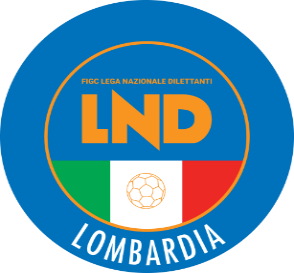 COMITATO REGIONALE LOMBARDIAVia RICCARDO PITTERI n° 95/2 20134 MILANO   Tel. 02.21722.899Sito Internet: lombardia.lnd.it   crllnd@pec.comitatoregionalelombardia.itCanale Telegram @lndlombardiaFacebook: Figc Lnd LombardiaSegreteria e Programmazione Gare:Tel. 02.21722.202-204 - Fax 02.21722.233 - E.mail: affarigeneralicrl@lnd.itTesseramento:Tel. 02.21722.206-207 - Fax 02.21722.231 - E.mail: tesseramentocrl@lnd.ittesseramento@pec.comitatoregionalelombardia.itSportello Unico:Tel. 02.21722.261-209 - Fax 02.21722.230 – E.mail: societacrl@lnd.it  Ufficio Stampa e Pubbliche relazioni:Tel./Fax 02.21722.205 - 347.4406339 - E.mail: ustampacrl@lnd.itServizio Pronto A.I.A.:Tel. 02.21722.408-410Giudice Sportivo Territoriale:giudicesportivocrl@pec.comitatoregionalelombardia.itCorte d’Appello Territoriale:cortedappello.tribunaleterritoriale@pec.comitatoregionalelombardia.itStagione Sportiva 2020/2021Comunicato Ufficiale N° 12 del 10/09/2020Stagione Sportiva 2020/2021Comunicato Ufficiale N° 12 del 10/09/2020Stagione Sportiva 2020/2021Comunicato Ufficiale N° 12 del 10/09/202017a GIORNATA di ANDATA14/10/2020ECCELLENZA16a GIORNATA di ANDATA08/12/202014a GIORNATA di ANDATA06/01/202117a GIORNATA di RITORNO05/04/202117a GIORNATA di ANDATA15/10/2020PRIMA CATEGORIA16a GIORNATA di ANDATA08/12/202014a GIORNATA di ANDATA06/01/202117a GIORNATA di RITORNO05/04/2021PROMOZIONE14a GIORNATA di ANDATA08/12/2020PRIMA CATEGORIA14a GIORNATA di ANDATA08/12/202017a GIORNATA di ANDATA13/10/2020JUNIORES REGIONALE UNDER 19 “A”16a GIORNATA di ANDATA07/12/202014a GIORNATA di ANDATA05/01/202117a GIORNATA di RITORNO03/04/202117a GIORNATA di ANDATA13/10/2020JUNIORES REGIONALE UNDER 19 “B”16a GIORNATA di ANDATA07/12/202014a GIORNATA di ANDATA05/01/202117a GIORNATA di RITORNO03/04/2021JUNIORES REGIONALE UNDER 19 “B”14a GIORNATA di ANDATA07/12/2020952765POL. AMMONTE CREMASCO943346A.S.D.BOTTANUCO CALCIO E SPORTSocietàCategoriaGIRONEOrario in DEROGAA.S.D. MEDA 1913PROMOZIONEB17:30U.S. VIRTUS BINASCO A.S.D.PROMOZIONEF16:00A.C. FOOTBALL LEON SSDARLPRMA CATEGORIAC18:00A.S.D. SOVICO CALCIOPRMA CATEGORIAC18:00GIRONE ALa società FC CARPENEDOLO SSDSRLdisputerà le gare casalinghe per la Coppa Italia INDISTINTAMENTE sul campo:C.S. Comunale Mundial 82 (Codice 514)C.S. Comunale N.2 (Codice 2603) ERBA ARTIFICIALEIn via ZONTA,68 e In via VERGA,38/a – CARPENEDOLO (BS)GIRONE B La società A.S.D. ALTA BRIANZA CALCIOdisputerà le gare casalinghe per il Campionato e la Coppa Italia INDISTINTAMENTE sui campi:C.S. Comunale N.1 (Codice 963) eC.S. Comunale N.2 (Codice 2324) ERBA ARTIFICIALEEntrambi In via STOPPANI,16 – CANZO(CO)GIRONE N e 08La società A.C.D. PRO NOVATEdisputerà le gare casalinghe per TUTTO IL CAMPIONATO E TUTTA LA COPPA LOMBARDIA INDISTINTAMENTE sul campo:C.S. Comunale “V.Torriani”N.1 (Codice 2423) C.S. Comunale “V.Torriani”N.2  (Codice 2655) ERBA ARTIFICIALEIn via V. Torriani,6 – NOVATE MILANESE (MI)GIRONE 06La società LA BENVENUTAdisputerà le gare casalinghe per TUTTA LA COPPA LOMBARDIA sul campo:C.S. Comunale “Cassina Nuova”(Codice 23) In via Mameli – BOLLATE FRAZ. CASSINA NUOVA (MI)GIRONE ALa società FC CARPENEDOLO SSDSRLdisputerà le gare casalinghe per TUTTO IL CAMPIONATO sul campo:C.S. Comunale N.2 (Codice 2603) ERBA ARTIFICIALEC.S. Comunale Mundial 82 (Codice 514)In via VERGA,38/a    eIn via ZONTA,68 – CARPENEDOLO (BS)GIRONE I e 05La società A.C.D. PRO NOVATEdisputerà le gare casalinghe per TUTTO IL CAMPIONATO E TUTTA LA COPPA LOMBARDIA INDISTINTAMENTE sul campo:C.S. Comunale “V.Torriani”N.1 (Codice 2423) C.S. Comunale “V.Torriani”N.2  (Codice 2655) ERBA ARTIFICIALEIn via V. Torriani,6 – NOVATE MILANESE (MI)ECCELLENZA FEMMINILE14a GIORNATA di ANDATA08/12/2020PROMOZIONE FEMMINILE12a GIORNATA di ANDATA08/12/2020JUNIORES REGIONALE UNDER 19 FEMMINILE 12a GIORNATA di ANDATA08/12/2020GIRONE ALa società A.S.D. CALCIO NERVIANO 1919disputerà le gare casalinghe per TUTTO IL CAMPIONATO INDISTINTAMENTE sui campi:C.S. Comunale “Re Cecconi”(Codice 238) eC.S. Comunale “Re Cecconi”(Codice 1225) Entrambi In via Mons. L. Piazza,15 – NERVIANO (MI)67307F.C.VERBANO CALCIO               RINUNCIA                        952779A.S.D.JUVENILIA SPORT CLUBF.C. VERBANO CALCIOSocietà RINUNCIANTE al Campionato Giovanissimi UNDER 15 REGIONALEA.S.D. JUVENILIA SPORT CLUBInserita nel Girone BA.S.D. GERENZANESEDa Girone B a Girone A17a GIORNATA di ANDATA07/10/2020ALLIEVI REGIONALI UNDER 17 – ELITE (DA)16a GIORNATA di ANDATA08/12/202014a GIORNATA di ANDATA06/01/202117a GIORNATA di RITORNO05/04/202117a GIORNATA di ANDATA07/10/2020ALLIEVI REGIONALI UNDER 17 (*3)16a GIORNATA di ANDATA08/12/202014a GIORNATA di ANDATA06/01/202117a GIORNATA di RITORNO05/04/202117a GIORNATA di ANDATA08/10/2020ALLIEVI REGIONALI UNDER 16 (DZ)16a GIORNATA di ANDATA08/12/202014a GIORNATA di ANDATA06/01/202117a GIORNATA di RITORNO05/04/202117a GIORNATA di ANDATA08/10/2020GIOVANISSIMI REGIONALI UNDER 15 (33)16a GIORNATA di ANDATA08/12/202014a GIORNATA di ANDATA06/01/202117a GIORNATA di RITORNO05/04/2021ALLIEVI REGIONALI UNDER 16 (DZ)14a GIORNATA di ANDATA08/12/2020GIOVANISSIMI REGIONALI UNDER 15 ELITE (33)14a GIORNATA di ANDATA08/12/2020GIOVANISSIMI REGIONALI UNDER 15 (33)14a GIORNATA di ANDATA08/12/2020N°DENOMINAZIONE TORNEOSOCIETÀ ORGANIZZATRICECATEGORIADATA INIZIODATA FINE1SETTEMBRE 2020ASD ACCAD. CALCIO VITTUONERE-P-PC12.09.2003.10.202CUP 2020ASD SPERANZA AGRATERE-P-PC12.09.2027.09.203CHAMPIONS CUPSSD AUSONIA 1931RP12.09.2004.10.20Amichevoli o partecipazione a tornei all’ESTERO:Amichevoli o partecipazione a tornei all’ESTERO:Richiesta gare amichevoli                                                             8 giorni lavorativiRichiesta autorizzazione partecipazione tornei all’estero 45 giorni lavorativiRichiesta gare amichevoli all’estero45 giorni lavorativiAutorizzazione Tornei che si svolgono in ITALIAAutorizzazione Tornei che si svolgono in ITALIARegionali45 giorni lavorativiNazionali70 giorni lavorativiInternazionali	                                                                  70 giorni lavorativi2915147ANTONINI LORENZO20/01/2009SSDARL SS FRANCO SCARIONI 2464055FALZONE MATTIA18/02/2009SSDARL VARESINA SPORT C.V.2848040GIOBBE ANDREA19/04/2007SSDARL SS FRANCO SCARIONI 19252132415LODEDO ANDREA22/05/2005ASD REAL MILANO2308524PENNATI MATTIA02/02/2005GS S.ZENO ASDGULLI FEDERICO24/11/2007ASD GALBIATE 1974MANCA CARTELLINO ORIGINALE/PROVVISORIOData GaraN° Gior.Squadra 1Squadra 2Data Orig.Ora Var.Ora Orig.Impianto30/09/20203 ACALCIO CLUB MILANOMILANO CITY B.G. F.C.20:30C.S.COMUNALE CAMPO "A" (E.A.) VIMODRONE VIA G. LEOPARDI 11Data GaraN° Gior.Squadra 1Squadra 2Data Orig.Ora Var.Ora Orig.Impianto19/09/20202 AALCIONE MILANO SSD A RLSETTIMO MILANESE20/09/202020:3015:30Data GaraN° Gior.Squadra 1Squadra 2Data Orig.Ora Var.Ora Orig.Impianto19/09/20202 AARDOR LAZZATEMARIANO CALCIO20/09/202020:0015:30COM."C.CASATI"N.1-(E.A)24/8/24 VERANO BRIANZA VIA D. ALIGHIERI 18Data GaraN° Gior.Squadra 1Squadra 2Data Orig.Ora Var.Ora Orig.Impianto19/09/20202 ASPERANZA AGRATEZINGONIA VERDELLINO20/09/202020:3015:30Data GaraN° Gior.Squadra 1Squadra 2Data Orig.Ora Var.Ora Orig.Impianto13/09/20201 AALBINOGANDINO S.S.D. SRLG.S. VERTOVESE18:0015:30Data GaraN° Gior.Squadra 1Squadra 2Data Orig.Ora Var.Ora Orig.Impianto20/09/20202 ACARPENEDOLO SSDSRLBEDIZZOLESE15:30C.S.COMUNALE"SAN MICHELE"(E.A) CALVISANO VIA SAN MICHELE 102Data GaraN° Gior.Squadra 1Squadra 2Data Orig.Ora Var.Ora Orig.Impianto12/09/20201 ALUISIANAOFFANENGHESE A.S.D.13/09/202020:3015:30Data GaraN° Gior.Squadra 1Squadra 2Data Orig.Ora Var.Ora Orig.Impianto13/09/20201 AR.C. CODOGNO 1908SANCOLOMBANO15:30CENTRO SPORTIVO "CARLO MEDRI" BREMBIO VIA ROMA 56Data GaraN° Gior.Squadra 1Squadra 2Data Orig.Ora Var.Ora Orig.Impianto13/09/20201 AOLIMPIA CALCIO 2002MORAZZONE16:3015:30C.S."CALVI RONCORONI" CAMPO B LAVENA PONTE TRESA VIA RAPETTI20/09/20202 AMORAZZONESOLBIATESE CALCIO 191120:0015:30Data GaraN° Gior.Squadra 1Squadra 2Data Orig.Ora Var.Ora Orig.Impianto20/09/20202 AVALLEOLONAGORLA MAGGIORE15:30CAMPO SPORTIVO COMUNALE FAGNANO OLONA P.ZA MATTEOTTIData GaraN° Gior.Squadra 1Squadra 2Data Orig.Ora Var.Ora Orig.Impianto13/09/20201 AOLIMPIAGRENTACOLICODERVIESE17:3015:30COMUNALE "FIGLIODONI" BARZANO' VIA FIGLIODONI - (ERBA ART.)Data GaraN° Gior.Squadra 1Squadra 2Data Orig.Ora Var.Ora Orig.Impianto13/09/20201 AAURORA CALCIOCAVENAGO16:3015:30C.S. "ANGELO CAROZZI" CAMPO 1 BRIVIO VIA MANZONI N.1Data GaraN° Gior.Squadra 1Squadra 2Data Orig.Ora Var.Ora Orig.Impianto13/09/20201 AALMESAN GIOVANNI BIANCO17:0015:30Data GaraN° Gior.Squadra 1Squadra 2Data Orig.Ora Var.Ora Orig.Impianto13/09/20201 ASORESINESE CALCIO A.S.D.CASALPUSTERLENGO 194715:30Data GaraN° Gior.Squadra 1Squadra 2Data Orig.Ora Var.Ora Orig.Impianto13/09/20201 AACCADEMIA GAGGIANO TEAMROBBIO15:30CENTRO SPORTIVO"REAL CAMP"N.1 TREZZANO SUL NAVIGLIO VIA DON CASALEGGI 4Data GaraN° Gior.Squadra 1Squadra 2Data Orig.Ora Var.Ora Orig.Impianto13/09/20201 AVALCERESIO A. AUDAXISPRA CALCIO16:3015:30CENTRO SPORTIVO COMUNALE (E.A) ARCISATE FRAZ. BRENNO USERIA VIA BATTISTI (DEROGA)Data GaraN° Gior.Squadra 1Squadra 2Data Orig.Ora Var.Ora Orig.Impianto13/09/20201 ASAN MICHELE CALCIOCANTELLO BELFORTESE20:3015:30Data GaraN° Gior.Squadra 1Squadra 2Data Orig.Ora Var.Ora Orig.Impianto13/09/20201 AAFFORESEPRO NOVATE16:3015:30Data GaraN° Gior.Squadra 1Squadra 2Data Orig.Ora Var.Ora Orig.Impianto13/09/20201 AREAL S.FERMO CALCIO 2010LUISAGO PORTICHETTO15:30C.S.COMUNALE N.1 MONTANO LUCINO VIA SCIME'Data GaraN° Gior.Squadra 1Squadra 2Data Orig.Ora Var.Ora Orig.Impianto20/09/20202 ACERIANO LAGHETTOBOVISIO MASCIAGO20:3015:30COM."D.QUESITO"E C.ADOLFO N.1 COGLIATE VIA MONTELLOData GaraN° Gior.Squadra 1Squadra 2Data Orig.Ora Var.Ora Orig.Impianto13/09/20201 ASOVICO CALCIOMONNET XENIA SPORT18:0015:30STADIO PARCO N.2 (E.A)30/06/21 BIASSONO VIA PARCO 51Data GaraN° Gior.Squadra 1Squadra 2Data Orig.Ora Var.Ora Orig.Impianto13/09/20201 ACARUGATEOLIMPIC TREZZANESE17:0015:30C.S.COMUNALE CAMPO 3 ERBA ART. CARUGATE VIA DEL GINESTRINO 15Data GaraN° Gior.Squadra 1Squadra 2Data Orig.Ora Var.Ora Orig.Impianto20/09/20202 AFOOTBALL LEON SSDARLMISSAGLIA MARESSO15:0015:30Data GaraN° Gior.Squadra 1Squadra 2Data Orig.Ora Var.Ora Orig.Impianto20/09/20202 AFALCOAURORA SERIATE 196715:30CENTRO SPORTIVO COMUNALE(E.A.) PRADALUNGA VIA IÂ° MAGGIO, N.1801/10/20203 AFALCOGRASSOBBIO20:30CENTRO SPORTIVO COMUNALE(E.A.) PRADALUNGA VIA IÂ° MAGGIO, N.18Data GaraN° Gior.Squadra 1Squadra 2Data Orig.Ora Var.Ora Orig.Impianto13/09/20201 ACALCIO SUZZARAPORTO 200515:30Data GaraN° Gior.Squadra 1Squadra 2Data Orig.Ora Var.Ora Orig.Impianto13/09/20201 AP.S.G. A.S.D.REAL LENO CALCIO16:0015:3001/10/20203 AREAL LENO CALCIOPRALBOINO20:30C.S.MONTICHIARELLO 2 ERBA ART. MONTICHIARI VIA BOSCHETTI DI SOPRAData GaraN° Gior.Squadra 1Squadra 2Data Orig.Ora Var.Ora Orig.Impianto13/09/20201 ASESTO 2010CASTELVETRO INCROCIATELLO15:30C.S.COMUNALE N.2 PIZZIGHETTONE VIA DE GASPERI,2Data GaraN° Gior.Squadra 1Squadra 2Data Orig.Ora Var.Ora Orig.Impianto13/09/20201 AORATORIO BARIANOSERGNANESE15:30CENTRO SPORTIVO COMUNALE N.1 PAGAZZANO VIA MALDOSSO S.N.C.Data GaraN° Gior.Squadra 1Squadra 2Data Orig.Ora Var.Ora Orig.Impianto13/09/20201 AFORNOVO S.GIOVANNIINZAGO15:30CENTRO SPORTIVO COMUNALE N.2 FORNOVO SAN GIOVANNI VIA DON ARTURO BIETTI, 3920/09/20202 AORATORIO CALVENZANOFORNOVO S.GIOVANNI17:0015:30C.S."JESSY OWENS"(ERBA ARTIF.) ARZAGO D'ADDA VIA LEONARDO DA VINCI, 3Data GaraN° Gior.Squadra 1Squadra 2Data Orig.Ora Var.Ora Orig.Impianto13/09/20201 AUS SCANNABUESE ASDPALAZZO PIGNANO15:30C.S.COMUNALE N.1 MONTE CREMASCO VIA UGO FOSCOLO 3020/09/20202 APALAZZO PIGNANOMONTANASO LOMBARDO15:30C.S.COMUNALE N.1 MONTE CREMASCO VIA UGO FOSCOLO 30Data GaraN° Gior.Squadra 1Squadra 2Data Orig.Ora Var.Ora Orig.Impianto13/09/20201 ASIZIANO LANTERNAROZZANO CALCIO SRL SSD15:30CAMPO SPORTIVO COMUNALE SIZIANO PIAZZA G.NEGRI, N.1Data GaraN° Gior.Squadra 1Squadra 2Data Orig.Ora Var.Ora Orig.Impianto24/09/20201 ACALCIO NERVIANO 1919ORATORIO SAN FRANCESCO13/09/202020:3015:30Data GaraN° Gior.Squadra 1Squadra 2Data Orig.Ora Var.Ora Orig.Impianto24/09/20201 AROBUR MARMIROLOMEDOLESE13/09/202020:3015:30Data GaraN° Gior.Squadra 1Squadra 2Data Orig.Ora Var.Ora Orig.Impianto13/09/20201 AUNION TRE VALLICARAVATE15:30CENTRO SPORT. COMUNALE MARCHIROLO VIA PELLINI 22Data GaraN° Gior.Squadra 1Squadra 2Data Orig.Ora Var.Ora Orig.Impianto20/09/20202 ASOLBIATESECALCIO LONATE POZZOLO15:30Data GaraN° Gior.Squadra 1Squadra 2Data Orig.Ora Var.Ora Orig.Impianto13/09/20201 AGORLA MINOREMARNATE NIZZOLINA ACC.C.15:30CENTRO SPORT.COMUNALE N.1 MOZZATE VIA LIBERTA' 119/09/20202 AVIRTUS CANTALUPOGORLA MINORE20/09/202017:3015:30CENTRO SPORTIVO COMUNALE CERRO MAGGIORE VIA DON GNOCCHI/IV NOVEMBRE,19Data GaraN° Gior.Squadra 1Squadra 2Data Orig.Ora Var.Ora Orig.Impianto20/09/20202 AARDOR BOLLATECASSINA NUOVA20:3015:30Data GaraN° Gior.Squadra 1Squadra 2Data Orig.Ora Var.Ora Orig.Impianto13/09/20201 ASPORTING CESATEROVELLESE20:3015:30Data GaraN° Gior.Squadra 1Squadra 2Data Orig.Ora Var.Ora Orig.Impianto20/09/20202 ASERENZA CARROCCIOVASCA 198615:30Data GaraN° Gior.Squadra 1Squadra 2Data Orig.Ora Var.Ora Orig.Impianto20/09/20202 AMASCAGNIVAREDO15:30Data GaraN° Gior.Squadra 1Squadra 2Data Orig.Ora Var.Ora Orig.Impianto13/09/20201 AGIUSSANO CALCIOVEDANO20:3015:30Data GaraN° Gior.Squadra 1Squadra 2Data Orig.Ora Var.Ora Orig.Impianto30/09/20203 ATRIUGGESEGSO SAN GIORGIO01/10/202020:4520:30Data GaraN° Gior.Squadra 1Squadra 2Data Orig.Ora Var.Ora Orig.Impianto30/09/20203 ALEZZENOORATORIO MERONE01/10/202020:30Data GaraN° Gior.Squadra 1Squadra 2Data Orig.Ora Var.Ora Orig.Impianto13/09/20201 A2001ORATORI LECCO ALTA14:3015:30Data GaraN° Gior.Squadra 1Squadra 2Data Orig.Ora Var.Ora Orig.Impianto13/09/20201 AVALMADRERA C.G.VERCURAGO15:30C.S.INTERCOMUNALE - CAMPO N.1 VALMADRERA VIA RIO TORTOData GaraN° Gior.Squadra 1Squadra 2Data Orig.Ora Var.Ora Orig.Impianto01/10/20203 ACENTRO SPORTIVO VILLANOVAS.ZENO A.S.D.20:3015:30CONSORZIO TEMPO LIBERO - CTL3 BERNAREGGIO VIA CARLO CATTANEOData GaraN° Gior.Squadra 1Squadra 2Data Orig.Ora Var.Ora Orig.Impianto12/09/20201 APOZZO CALCIOVAPRIO CALCIO13/09/202018:0015:30Data GaraN° Gior.Squadra 1Squadra 2Data Orig.Ora Var.Ora Orig.Impianto01/10/20203 ABREMBATE SOPRA C.1947 ASDLALLIO CALCIO20:30COMUNALE "B"(E.A) 31/12/2020 BREMBATE SOPRA VIA TORREData GaraN° Gior.Squadra 1Squadra 2Data Orig.Ora Var.Ora Orig.Impianto13/09/20201 APOLISPORTIVA BERBENNOBREMBILLESE15:30COMUNALE S.OMOBONO N.1 (E.A) SANT'OMOBONO TERME VIA ALLE FONTIData GaraN° Gior.Squadra 1Squadra 2Data Orig.Ora Var.Ora Orig.Impianto19/09/20202 AANTONIANAORATORIO BOCCALEONE20/09/202018:0015:30C.S.COMUNALE CAMPAGNOLA (E.A.) BERGAMO Q.RE CAMPAGNOLA VIA GASPARINI LOC.CAMPAGNOLAData GaraN° Gior.Squadra 1Squadra 2Data Orig.Ora Var.Ora Orig.Impianto17/09/20201 AFC SELVINO LENAORATORIO ALBINO CALCIO13/09/202020:3015:30CENTRO SPORTIVO COMUNALE(E.A.) PRADALUNGA VIA IÂ° MAGGIO, N.18Data GaraN° Gior.Squadra 1Squadra 2Data Orig.Ora Var.Ora Orig.Impianto14/09/20201 ACALCIO LEFFECASNIGO13/09/202020:3015:30CENTRO SPORTIVO COMUNALE (E.A) GANDINO VIALE CA' DELL'AGROData GaraN° Gior.Squadra 1Squadra 2Data Orig.Ora Var.Ora Orig.Impianto13/09/20201 ANUOVA CAMUNIA 2015 A.S.DORSA ISEO15:30C.S COMUNALE(ERBA ARTIFICIALE) VEZZA D'OGLIO VIA DEL PIANOData GaraN° Gior.Squadra 1Squadra 2Data Orig.Ora Var.Ora Orig.Impianto13/09/20201 APONTOGLIESE 1916 A.S.D.REAL ROVATO FRANCIACORTA15:30C.S.COMUNALE N.2 PONTOGLIO VIA LEOPARDIData GaraN° Gior.Squadra 1Squadra 2Data Orig.Ora Var.Ora Orig.Impianto13/09/20201 ARONCADELLEORATORIO SAN MICHELE17:0015:3020/09/20202 AORATORIO SAN MICHELEPONTE ZANANO17:0015:30Data GaraN° Gior.Squadra 1Squadra 2Data Orig.Ora Var.Ora Orig.Impianto01/10/20203 AGHEDI 1978REAL CASTENEDOLO20:3015:30C.S."OLIMPIA N.2 (E.A) GHEDI VIA OLIMPIAData GaraN° Gior.Squadra 1Squadra 2Data Orig.Ora Var.Ora Orig.Impianto20/09/20202 AVIRTUS FERALPI LONATOS.CARLO REZZATO15:30CAMPO SPORTIVO COMUNALE LONATO LONATO VIA ROMAData GaraN° Gior.Squadra 1Squadra 2Data Orig.Ora Var.Ora Orig.Impianto13/09/20201 ASIRMIONE CALCIO ROVIZZAPOLISPORTIVA POZZOLENGO15:30CENTRO SPORT.COMUNALE N.1 SIRMIONE VIA LEONARDO DA VINCIData GaraN° Gior.Squadra 1Squadra 2Data Orig.Ora Var.Ora Orig.Impianto19/09/20202 APAVONESE CIGOLESEGOTTOLENGO20/09/202018:0015:30Data GaraN° Gior.Squadra 1Squadra 2Data Orig.Ora Var.Ora Orig.Impianto11/09/20201 ASPORTED MARIS A.S.D.G.S. PESCAROLO13/09/202020:3015:30Data GaraN° Gior.Squadra 1Squadra 2Data Orig.Ora Var.Ora Orig.Impianto13/09/20201 AVEROLAVECCHIASAN PAOLO FC15:30Data GaraN° Gior.Squadra 1Squadra 2Data Orig.Ora Var.Ora Orig.Impianto20/09/20202 ASAN LUIGICASELLE LANDI A.S.D.15:30C.S.COMUNALE N.2 PIZZIGHETTONE VIA DE GASPERI,2Data GaraN° Gior.Squadra 1Squadra 2Data Orig.Ora Var.Ora Orig.Impianto20/09/20202 AFARA OLIVANA CON SOLABARIANESE A.S.D.15:30Data GaraN° Gior.Squadra 1Squadra 2Data Orig.Ora Var.Ora Orig.Impianto19/09/20202 ACALCIO ORATORIO COLOGNOORATORIO VERDELLO20/09/202018:0015:30Data GaraN° Gior.Squadra 1Squadra 2Data Orig.Ora Var.Ora Orig.Impianto13/09/20201 APIERINO GHEZZIFARESE 192115:30C.S.COMUNALE A.POLGATI TRUCCAZZANO VIA L.DA VINCI N.68/B01/10/20203 APIERINO GHEZZIBADALASCO20:30COMUNALE "GUARNAZZOLA" CASSANO D'ADDA ALZAIA NAVIGLIO MARTESANAData GaraN° Gior.Squadra 1Squadra 2Data Orig.Ora Var.Ora Orig.Impianto13/09/20201 APESSANO CON BORNAGOLISCATE A.S.D.15:30C.S. COMUNALE (ERBA ART.) GORGONZOLA VIALE TOSCANAData GaraN° Gior.Squadra 1Squadra 2Data Orig.Ora Var.Ora Orig.Impianto13/09/20201 APIANENGHESEM 0415:30C.S.COMUNALE PIERANICA VIA PADRE ANTONIO VALDAMERI 6Data GaraN° Gior.Squadra 1Squadra 2Data Orig.Ora Var.Ora Orig.Impianto13/09/20201 AAPRILE 81AUSONIA 193120:0015:3020/09/20202 AAUSONIA 1931FATIMATRACCIA17:3015:30Data GaraN° Gior.Squadra 1Squadra 2Data Orig.Ora Var.Ora Orig.Impianto13/09/20201 ACERTOSA DI PAVIABASIGLIO MI3 S.R.L.17:0015:30Data GaraN° Gior.Squadra 1Squadra 2Data Orig.Ora Var.Ora Orig.Impianto13/09/20201 ASUPERGAUNIONE SPORTIVA CASSOLESE20:3015:30Data GaraN° Gior.Squadra 1Squadra 2Data Orig.Ora Var.Ora Orig.Impianto24/09/20201 ANUOVA CORMANO CALCIOLA BENVENUTA13/09/202021:1515:30Data GaraN° Gior.Squadra 1Squadra 2Data Orig.Ora Var.Ora Orig.Impianto23/09/20202 ACESANO MADERNOLIMBIATE20/09/202020:3015:30Data GaraN° Gior.Squadra 1Squadra 2Data Orig.Ora Var.Ora Orig.Impianto17/09/20201 ANUOVA RONCHESECARNATESE 198013/09/202020:3015:30CENTRO SPORT.COMUNALE 1 ROBBIATE VIA DELLE BRIGOLE 8Data GaraN° Gior.Squadra 1Squadra 2Data Orig.Ora Var.Ora Orig.Impianto27/09/20201 AATLETICO BASSANOORATORIO POMPIANO13/09/202015:30Data GaraN° Gior.Squadra 1Squadra 2Data Orig.Ora Var.Ora Orig.Impianto27/09/20203 ACASOREZZOSAN LUIGI POGLIANO01/10/202015:3020:30Data GaraN° Gior.Squadra 1Squadra 2Data Orig.Ora Var.Ora Orig.Impianto20/09/20202 ALA BENVENUTASAN LUIGI CORMANO15:30C.S.COMUNALE"CASSINA NUOVA" BOLLATE FRAZ.CASSINA NUOVA VIA MAMELI SNCData GaraN° Gior.Squadra 1Squadra 2Data Orig.Ora Var.Ora Orig.Impianto13/09/20201 AASSESE 2018ORATORIO FIGINO CALCIO16:0015:30CENTRO SPORTIVO COMUNALE PONTE LAMBRO VIA GERETT AL LAMBRO 7Data GaraN° Gior.Squadra 1Squadra 2Data Orig.Ora Var.Ora Orig.Impianto13/09/20201 AROVINATAO.BARZANO17:3015:3027/09/20203 AAURORA SAN FRANCESCOO.BARZANO01/10/202015:0020:30Data GaraN° Gior.Squadra 1Squadra 2Data Orig.Ora Var.Ora Orig.Impianto13/09/20201 ACOLLEBEATOPADERNESE18:3015:3017/09/20201 ACASAGLIOMARIO BETTINZOLI13/09/202020:3015:3020/09/20202 AMARIO BETTINZOLICOLLEBEATO18:0015:30Data GaraN° Gior.Squadra 1Squadra 2Data Orig.Ora Var.Ora Orig.Impianto13/09/20201 AGSO AZZANO MELLAREAL MONTENETTO15:30C.S.BADIA - CAMPO N.2 (E.A) BRESCIA VIA BADIA N. 113Data GaraN° Gior.Squadra 1Squadra 2Data Orig.Ora Var.Ora Orig.Impianto27/09/20201 AORATORIO MOMPIANOIL MOSAICO S.R.L.13/09/202015:30Data GaraN° Gior.Squadra 1Squadra 2Data Orig.Ora Var.Ora Orig.Impianto30/10/20203 AVALTENESIATLETICO BORGOSATOLLO01/10/202020:30Data GaraN° Gior.Squadra 1Squadra 2Data Orig.Ora Var.Ora Orig.Impianto13/09/20201 ASPORTING CHIEVEVIDARDESE15:30CAMPO COMUNALE "A.FOLETTI" CAVENAGO D'ADDA VIA ITALIAData GaraN° Gior.Squadra 1Squadra 2Data Orig.Ora Var.Ora Orig.Impianto13/09/20201 AUNION MULAZZANOCERANOVA FOOTBALL15:30CAMPO SPORTIVO COMUNALE MULAZZANO CASSINO D'ALBERI STR.PROV.158 DI VILLAVESCOData GaraN° Gior.Squadra 1Squadra 2Data Orig.Ora Var.Ora Orig.Impianto13/09/20201 AMIRABELLO 1957ORATORIO DON BOSCO16:3015:30CAMPO SPORTIVO COMUNALE SAN GENESIO ED UNITI VIA F.LLI CERVI,8Data GaraN° Gior.Squadra 1Squadra 2Data Orig.Ora Var.Ora Orig.Impianto13/09/20201 APRO FERRERAZINASCO15:30CAMPO SPORT.COM."G.GHISLERI" SANNAZZARO DE'BURGONDI VIA SAN FRANCESCO19/09/20202 AHELLAS TORRAZZAPRO FERRERA20/09/202016:3015:30Data GaraN° Gior.Squadra 1Squadra 2Data Orig.Ora Var.Ora Orig.Impianto19/09/20201 AAURORA CERRO M CANTALUPORHODENSE12/09/202016:00C.S. COMUNALE CAMPO N.2 E.A. CERRO MAGGIORE VIA ASIAGO SNCData GaraN° Gior.Squadra 1Squadra 2Data Orig.Ora Var.Ora Orig.Impianto12/09/20201 AALCIONE MILANO SSD A RLARDOR BOLLATE20:3016:0012/09/20201 ABRESSO CALCIO S.R.L.CIRCOLO GIOVANILE BRESSO16:00C.S.COMUNALE A-(E.A) 30/06/21 BRESSO VIA GRAZIA DELEDDA SNCData GaraN° Gior.Squadra 1Squadra 2Data Orig.Ora Var.Ora Orig.Impianto12/09/20201 ASPERANZA AGRATELA DOMINANTE20:3016:00Data GaraN° Gior.Squadra 1Squadra 2Data Orig.Ora Var.Ora Orig.Impianto12/09/20201 ABRIANZA OLGINATESEACADEMY BRIANZAOLGINATESE16:00Data GaraN° Gior.Squadra 1Squadra 2Data Orig.Ora Var.Ora Orig.Impianto12/09/20201 AFIORENTE 1946 COLOGNOLALEMINE ALMENNO CALCIO16:00CENTRO SPORTIVO COMUNALE BERGAMO Q.RE COLOGNOLA PIAZZALE DELLA SCIENZA30/09/20203 AFIORENTE 1946 COLOGNOLATREVIGLIESE A.S.D.29/09/202015:1518:00CENTRO SPORTIVO COMUNALE BERGAMO Q.RE COLOGNOLA PIAZZALE DELLA SCIENZAData GaraN° Gior.Squadra 1Squadra 2Data Orig.Ora Var.Ora Orig.Impianto12/09/20201 APOZZUOLO CALCIOCARUGATE17:1516:0013/09/20201 ACALVAIRATECITTA DI SEGRATE12/09/202018:3016:0019/09/20202 APOZZUOLO CALCIOCALVAIRATE17:1516:00Data GaraN° Gior.Squadra 1Squadra 2Data Orig.Ora Var.Ora Orig.Impianto12/09/20201 AROZZANO CALCIO SRL SSDBARONA SPORTING 197116:00C.S.COMUNALE "PONTESESTO" ROZZANO FRAZ.PONTESESTO VIA BUOZZI 109Data GaraN° Gior.Squadra 1Squadra 2Data Orig.Ora Var.Ora Orig.Impianto12/09/20201 ACITTA DI SANGIULIANO 1968ATLETICO C.V.S.16:00COMUNALE N.2 SAN GIULIANO MILANESE VIA RISORGIMENTO,22Data GaraN° Gior.Squadra 1Squadra 2Data Orig.Ora Var.Ora Orig.Impianto15/09/20201 ACASARILEUNION CALCIO BASSO PAVESE12/09/202020:3016:00Data GaraN° Gior.Squadra 1Squadra 2Data Orig.Ora Var.Ora Orig.Impianto19/09/20202 AGAVIRATE CALCIOISPRA CALCIO18:3016:0019/09/20202 AVERGIATESECERESIUM BISUSTUM16:00CENTRO SPORTIVO COMUNALE BIANDRONNO VIA RODARIData GaraN° Gior.Squadra 1Squadra 2Data Orig.Ora Var.Ora Orig.Impianto19/09/20202 AVALLEOLONABESNATESE16:00CAMPO SPORTIVO COMUNALE FAGNANO OLONA P.ZA MATTEOTTIData GaraN° Gior.Squadra 1Squadra 2Data Orig.Ora Var.Ora Orig.Impianto12/09/20201 AGARIBALDINA 1932SEDRIANO16:00CLOVER SPORT VILLAGE N.1 (E.A) MILANO VIA COMASINA 115 DEROGAData GaraN° Gior.Squadra 1Squadra 2Data Orig.Ora Var.Ora Orig.Impianto19/09/20202 AAFFORESEVAREDO16:00Data GaraN° Gior.Squadra 1Squadra 2Data Orig.Ora Var.Ora Orig.Impianto12/09/20201 AFBC SARONNO 1910SPORTING CESATE18:0016:00CENTRO SPORT.COLOMBO-GIANNETTI SARONNO VIA BIFFI SNC19/09/20202 ASPORTING CESATEBOLLATESE20:0016:00Data GaraN° Gior.Squadra 1Squadra 2Data Orig.Ora Var.Ora Orig.Impianto12/09/20201 APRO LISSONEMEDA 191318:3016:00COMUNALE "S.PERTINI"-CAMPO N.1 SESTO SAN GIOVANNI VIA GIOVANNI BOCCACCIO 285Data GaraN° Gior.Squadra 1Squadra 2Data Orig.Ora Var.Ora Orig.Impianto29/09/20203 AVIBE RONCHESEFOOTBALL LEON SSDARL20:4518:00Data GaraN° Gior.Squadra 1Squadra 2Data Orig.Ora Var.Ora Orig.Impianto28/09/20203 AAURORA SAN FRANCESCOCALOLZIOCORTE29/09/202021:0018:00Data GaraN° Gior.Squadra 1Squadra 2Data Orig.Ora Var.Ora Orig.Impianto19/09/20202 AFALCOCALCIO SAN PAOLO D ARGON16:00COM. DI ALBINO "RIO RE" (EA) ALBINO VIA RIO RE S.N.C.30/09/20203 AFALCOCENATE SOTTO29/09/202021:0018:00COM. DI ALBINO "RIO RE" (EA) ALBINO VIA RIO RE S.N.C.Data GaraN° Gior.Squadra 1Squadra 2Data Orig.Ora Var.Ora Orig.Impianto12/09/20201 AMONTICHIARI SRLLODRINO15:3016:00Data GaraN° Gior.Squadra 1Squadra 2Data Orig.Ora Var.Ora Orig.Impianto12/09/20201 AMONTANASO LOMBARDOREAL MELEGNANO 192818:3016:00Data GaraN° Gior.Squadra 1Squadra 2Data Orig.Ora Var.Ora Orig.Impianto12/09/20201 AACCADEMIA GAGGIANO TEAMREAL MILANO16:00CENTRO SPORT.COMUNALE CAMPO 2 GAGGIANO VIA GRAMSCI 3629/09/20203 AREAL MILANOROMANO BANCO20:3018:00Data GaraN° Gior.Squadra 1Squadra 2Data Orig.Ora Var.Ora Orig.Impianto12/09/20201 AVISCONTEA PAVESESIZIANO LANTERNA16:00CAMPO SPORTIVO COMUNALE BORNASCO VIA TRENTO 1Data GaraN° Gior.Squadra 1Squadra 2Data Orig.Ora Var.Ora Orig.Impianto12/09/20201 AAUDAX TRAVACOBRESSANA 1918 A.S.D.17:3016:00Data GaraN° Gior.Squadra 1Squadra 2Data Orig.Ora Var.Ora Orig.Impianto23/09/20201 ARIVOLTANASPINESE ORATORIO12/09/202020:0016:00Data GaraN° Gior.Squadra 1Squadra 2Data Orig.Ora Var.Ora Orig.Impianto14/09/20201 AORIONEMASSERONI MARCHESE SRL12/09/202020:3016:00Data GaraN° Gior.Squadra 1Squadra 2Data Orig.Ora Var.Ora Orig.Impianto10/09/20201 AACCADEMIA INVERUNOLEGNARELLO SSM12/09/202020:0016:00C.S"L.GARAVAGLIA"-CAMPO 2(E.A) INVERUNO VIA LAZZARETTO,1319/09/20202 ATICINIA ROBECCHETTOLEGNARELLO SSM18:0016:00Data GaraN° Gior.Squadra 1Squadra 2Data Orig.Ora Var.Ora Orig.Impianto12/09/20201 APONTEVECCHIOORATORIANA VITTUONE17:0016:00COMUNALE "ADRIANO GALLANA" 1 CISLIANO VIA PAPA GIOVANNI XXIII 229/09/20203 ACONCORDIAPONTEVECCHIO20:3018:0029/09/20203 AORATORIANA VITTUONES.STEFANO TICINO19:3018:00Data GaraN° Gior.Squadra 1Squadra 2Data Orig.Ora Var.Ora Orig.Impianto12/09/20201 AFOOTBALL CLUB PARABIAGOLAINATESE A.S.D.18:3016:00Data GaraN° Gior.Squadra 1Squadra 2Data Orig.Ora Var.Ora Orig.Impianto19/09/20202 AALBAVILLAPONTELAMBRESE15:1516:00Data GaraN° Gior.Squadra 1Squadra 2Data Orig.Ora Var.Ora Orig.Impianto12/09/20201 ALIMBIATEFC CABIATE16:00Data GaraN° Gior.Squadra 1Squadra 2Data Orig.Ora Var.Ora Orig.Impianto19/09/20202 APOLISPORTIVA DI NOVAREAL CINISELLO18:0016:00C.S.COMUNALE N.2 (E.A)18/12/21 NOVA MILANESE VIA GIACOMO BRODOLINI 429/09/20203 APOLISPORTIVA DI NOVASTELLA AZZURRA 5620:3018:00C.S.COMUNALE N.2 (E.A)18/12/21 NOVA MILANESE VIA GIACOMO BRODOLINI 4Data GaraN° Gior.Squadra 1Squadra 2Data Orig.Ora Var.Ora Orig.Impianto12/09/20201 AAURORA CALCIOGALBIATE 197416:00C.S.PARROCCHIALE SAN ZENO(E.A) OLGIATE MOLGORA FRAZ.S.ZENO PIAZZA SAN ZENONE19/09/20202 AGALBIATE 1974GROSIO17:3016:00Data GaraN° Gior.Squadra 1Squadra 2Data Orig.Ora Var.Ora Orig.Impianto26/09/20203 AVERDERIOGSO SAN GIORGIO29/09/202016:0018:00Data GaraN° Gior.Squadra 1Squadra 2Data Orig.Ora Var.Ora Orig.Impianto12/09/20201 AAURORA SERIATE 1967G.S. VERTOVESE16:00PARROCCHIALE S.G. BOSCO SERIATE VIA MONS.CAROZZIData GaraN° Gior.Squadra 1Squadra 2Data Orig.Ora Var.Ora Orig.Impianto29/09/20203 ACALCIO ORATORIO COLOGNOPAGAZZANESE21:0018:00Data GaraN° Gior.Squadra 1Squadra 2Data Orig.Ora Var.Ora Orig.Impianto29/09/20203 AACCADEMIA RUDIANESEPOL.INTERCOMUN.CENTROLAGO20:0018:00Data GaraN° Gior.Squadra 1Squadra 2Data Orig.Ora Var.Ora Orig.Impianto12/09/20201 AVIRTUSSPORTING VALENTINOMAZZOLA14:3016:00Data GaraN° Gior.Squadra 1Squadra 2Data Orig.Ora Var.Ora Orig.Impianto12/09/20201 ACITTA DI OPERAFROG MILANO14:1516:0012/09/20201 AIRIS 1914ZIVIDO19:0016:00Data GaraN° Gior.Squadra 1Squadra 2Data Orig.Ora Var.Ora Orig.Impianto12/09/20201 ABAGGIO SECONDOARCA19:3016:00Data GaraN° Gior.Squadra 1Squadra 2Data Orig.Ora Var.Ora Orig.Impianto24/09/20201 APOLPENAZZEPOLISPORTIVA BELLUSCO21:3021:45